«28» марта 2022 год                                                                                                         № 56О предоставлении субсидии субъектам малогои среднего предпринимательства в 2022 году избюджета МО «п.Кысыл-Сыр» на реализациюмуниципальной программы «Поддержка и развитиемалого и среднего предпринимательства на территории МО «п.Кысыл-Сыр» на 2022-2024 годы»»по результатам проведения конкурсного отбора. На основании Протокола от 28 марта 2022года № 1 подведения итогов конкурса на предоставление субсидии субъектам малого и среднего предпринимательства в 2022 году из бюджета МО «п.Кысыл-Сыр» на реализацию муниципальной программы «Поддержка и развитие малого и среднего предпринимательства на территории МО «п.Кысыл-Сыр» на 2022-2024 годы»», В целях реализации в 2022 году мероприятий муниципальной программы «Поддержка и развитие малого и среднего предпринимательства на территории МО «п.Кысыл-Сыр» на 2022-2024 годы»», утвержденной Постановлением Администрации МО «п.Кысыл-Сыр» №62 от 11.10.2021г. «Об утверждении муниципальной программы «Поддержка и развитие малого и среднего предпринимательства на территории МО «п.Кысыл-Сыр» на 2022-2024 годы»» РАСПОРЯЖАЮСЬ:Бухгалтерии Администрации МО «п.Кысыл-Сыр» (Яркова Е.К.):Произвести выплату субсидии на возмещение «ИП Митянин А.В.» занятому в сфере производства хлеба и хлебобулочных изделий, произведенные затраты по платежам за электроэнергию, в размере 100 000 рублей по реквизитам, приложенным к заявке на участие в конкурсном отборе.Специалисту администрации МО (Пархоменко О.В.):Уведомить «ИП МИТЯНИН А.В.» о результатах проведения конкурсного отбора;Обнародовать данное распоряжение, путем размещения его на сайте и на информационных стендах администрации МО «поселок Кысыл-Сыр»;Контроль над исполнением данного распоряжения возложить на заместителя Главы Администрации МО «п.Кысыл-Сыр» Гвызина Ю.С.Глава МО «поселок Кысыл-Сыр»			                       М.Ш. Калимуллин Администрациямуниципального образования«пос. Кысыл-Сыр»«Вилюйский улус (район)» РС (Я)678214, Республика Саха (Якутия), Вилюйский улус,п. Кысыл-Сыр, ул Ленина 12бтел. (41132) 20-207, факс 20-208e-mail: admksyr@mail.ruРАСПОРЯЖЕНИЕ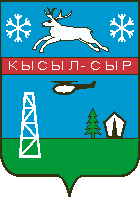 Саха Республикатын«Булуу улууhун (оройуонун)»«Кыhыл-Сыыр»муниципальнай тэриллиитэ678214, Саха Республиката, Булуу улууhа,Кыhыл-Сыыр бohуэлэгэ ул. Ленина 12б                     тел. (41132) 20-207, факс 20-208e-mail: admksyr@mail.ruДЬАhАЛ